RESERVASI TIKET KAPAL LAUT DI PELINDO III SAMPITBERBASIS WEBSKRIPSI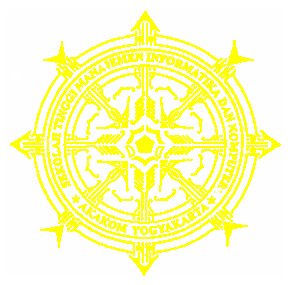 Disusun oleh:SAID ZAINAL ABIDINNo. Mhs	: 075610040Jurusan	: Sistem InformasiJenjang	: Strata SatuSEKOLAH TINGGI MANAJEMEN INFORMATIKA DAN KOMPUTERAKAKOM YOGYAKARTA2011		HALAMAN PERSETUJUANMata Kuliah	: 	Skripsi Kode Mata Kuliah	: 	SKBT823HJumlah SKS	: 	6 ( Enam ) SKSJudul Skripsi	:	Reservasi Tiket  Kapal Laut Di Pelindo III Sampit Berbasis WebNama Mahasiswa	: 	SAID ZAINAL ABIDINNo. Mahasiswa	: 	075610040Jurusan	: 	Sistem InformasiJenjang	: 	Strata Satu ( S1 )Semester	: 	GenapTahun Akademik	: 	2010/2011Telah diperiksa dan disetujuiYogyakarta,   Agustus 2011Mengetahuhi/Menyetujui,Dosen Pembimbing,Dison Librado S.E.,M.KomRESERVASI TIKET KAPAL LAUT DI PELINDO III SAMPIT BERBASIS WEBSKRIPSISkripsi ini telah dipertahankan dan disahkan di depan dosen pengujiSekolah Tinggi Manajemen Informatika dan KomputerAKAKOM Yogyakarta, pada :			Hari		:  			Tanggal 	:  	Dewan Penguji:	Tanda Tangan:1. Dison Librado S.E.,M.Kom	1. .......................2. Erna Hudianti P, S.Si,M.si	2. .......................	Mengetahui/Mengesahkan,Ketua Jurusan SI/S1Erna Hudianti P., S.Si., M.SiHALAMAN PERSEMBAHANSkripsi ini kupersembahkan untuk :Terimakasih kepada Allah SWT yang sudah memberikan kesehatan, kekuatan juga kesabaran  sehingga aku mampu menyelesaikan Skripsi ini sesuai dengan batas waktu yang sudah di tentukan. Kedua Orang Tuaku yang sangat mencintaiku dan memberikan kasih sayang serta dorangan moral maupun moril sehingga aku bisa menjadi orang yang berguna dimata mereka. Ami Zali beserta keluarga, abang sukardiyono beserta keluarga,  abang zakky, amang udin.Buat Pacarku terima kasih atas doa dan dukungannya.Teman-temanku Alyadi Fauzi, Ridho Julianur, Yayan, Anto, Chandra ,Surya, Heru terima kasih banyak atas masukan kalian selama ini.Serta semua teman-teman yang tidak dapat aku sebutkan satu persatu, terimakasih atas semuanya.HALAMAN MOTTOAku berpegang teguh kepada kebesaran ALLAH SWT karena dialah yang maha kuasa dan segala-galanya.Barang siapa yang menempuh jalan untuk mencari ilmu maka ALLAH akan memudahkan padanya jalan menuju surga ‘’(H.R.Muslim).Kegagalan dan keberhasilan bukanlah takdir namun suatu pilihan.Tetaplah Semangat Untuk Menghadapi Segala Rintangan dalam hidup karena dengan semangat itu segala sesuatu akan terasa lebih ringan.Sebutir kepercayaan diri lebih besar nilainya dibandingkan dengan sekarung bakat yang tertidur.KATA PENGANTARPuji syukur kehadirat  ALLAH SWT yang telah melimpahkan Rahmat dan Hidayat-Nya sehingga penulis dapat menyelesaikan skripsi ini tepat pada waktunya. Skripsi ini penulis buat untuk memenuhi syarat dalam menyelesaikan program Strata Satu (S1) pada jurusan Sistem Informasi di Sekolah Tinggi Manajemen Informatika dan Komputer AKAKOM Yogyakarta.Tidak lupa juga pada kesempatan ini penulis ingin mengucapkan terima kasih yang sebesar-besarnya kepada :Bapak Sigit Anggoro, S.T., M.T selaku ketua STMIK AKAKOM.Ibu Erna Hudianti P., S.Si., M.Si selaku Ketua Jurusan Sistem Informasi jenjang Strata Satu Sekolah Tinggi Manajemen Informatika dan Komputer AKAKOM Yogyakarta.Bapak Dison Librado S.E.,M.Kom selaku pembimbing yang dengan kesabaran telah memberikan petunjuk dan bimbingan dalam penyusunan skripsi ini.Ibu Dara Kusumawati, S.E selaku dosen wali jurusan Sistem Informasi jenjang Strata Satu Sekolah Tinggi Manajemen Informatika dan Komputer AKAKOM Yogyakarta.Bapak SALAFUDIN selaku SUPERVISOR TRISURI pelindo Sampit atas ijin dan fasilitas sebagai tempat penelitian.Semua teman-teman yang telah mendukung dan membantu, semoga berhasil.Penulis menyadari bahwa skripsi ini masih jauh dari sempurna dan masih banyak kesalahan. Penulis telah berusaha semaksimal mungkin untuk membuat sistem ini sesuai dengan kebutuhan yang ada. Penulis juga berharap agar skripsi ini dapat bermanfaat bagi rekan-rekan yang membutuhkan. Akhir kata penulis berdoa agar semua pihak yang turut serta membantu mendapatkan balasan dari ALLAH SWT, Amin.Yogyakarta,   juli 2011   PenulisINTISARIManfaat Reservasi Tiket Kapal Laut yang di bangun adalah berfungsi Membangun sebuah sistem informasi berbasis web  untuk memudahkan masyarakat mendapatkan informasi penjadwalan keberangkatan kapal, reservasi tiket kapal serta jenis kapal dan fasilitas kapal penumpang yang masuk pada pelindo III Sampit.Dengan adanya sistem reservasi tiket kapal laut tersebut, masyarakat akan mendapatkan informasi tentang jadwal kapal,harga, kapasitas dan fasilitas kapal yang akan dipesan. Dengan adanya informasi yang akurat dan layanan yang mendukung, masyarakat tidak akan merasa bingung dalam mendapatkan informasi reservasi tiket kapal laut di Pelindo III Sampit dan akan merasa terbantu atas layanan reservasi yang telah disediakan.Kata kunci : Pelindo, PHP, Reservasi Sampit, Web.DAFTAR ISIHALAMAN JUDUL 		iHALAMAN PERSETUJUAN 		iiHALAMAN PENGESAHAN 		iiiHALAMAN PERSEMBAHAN 		ivHALAMAN MOTTO		vKATA PENGANTAR	 	viINTISARI 			viiiDAFTAR ISI 		ixDAFTAR GAMBAR 	  xiiiDAFTAR TABEL 	  xivBAB I		PENDAHULUAN1.1.		Latar Belakang Masalah 		11.2.		Rumusan Masalah 		11.3.		Ruang Lingkup 		21.4.		Tujuan 		2BAB	II		TINJAUAN PUSTAKA DAN DASAR TEORI2.1.		Tinjauan Pustaka ...................….......		32.2.	Dasar Teori 		32.2.1.		Gambaran Umum Pelindo III Sampit 		32.2.2.		Definisi Sistem 		42.2.3.		Hyper Teks Markup Language 		52.2.4.	Mengenal PHP 		52.2.5.	Mengenal MySQL 		6BAB	III			ANALISIS DAN PERANCANGAN SISTEM3.1.	Analisis Sistem 		9Perangkat Keras 		9Perangkat Lunak 		93.2.	Perancangan Sistem 		10	3.2.1.	Diagram Konteks		10	3.2.2.	Diagram Arus Data (DAD Level 0) 		11	3.2.3.	Diagram Alir Sistem 		12	3.2.4.	Perancangan Tabel  Basis Data		13	3.2.5.		Relasi Tabel 		26	3.2.6.		Rancangan Masukan Pemesanan Tiket		28	3.2.7.		Rancangan Masukan Calon Penumpang		28	3.2.8.		Rancangan Masukan Harga Tiket		29	3.2.9.		Rancangan Keluar Pemesanan Tiket		29	3.3.1.		Rancangan Keluar Hasil Cetak No Boking 		30	3.3.2.		Rancangan Keluar Detil User Boking		30BAB	IV	IMPLEMENTASI DAN PEMBAHASAN SISTEM4.1. 	Implementasi Sistem 		314.1.1. 	Menu Login Administrator 		32	4.1.2.	Menu Pemesan		33	4.1.3.		Menu Laporan 		34	4.1.4.		Menu Output Data		35	4.1.5.		Menu Output Hasil Cetak		36	4.1.6.		Menu Output Data Detil Penumpang		36	4.1.7.		Menu Output Data Detil User Boking		37	4.1.8.		Menu Output Halaman Web Pemesanan		37	4.1.9.		Menu Output Halaman Administrator		38BAB	V	PENUTUP5.1	Kesimpulan 		395.2	Saran 		39DAFTAR PUSTAKALAMPIRANDAFTAR GAMBARGambar 3.1 	Diagram Konteks 		10Gambar 3.2  	Diagram Alir Data 		11Gambar 3.3	Diagram Alir Sistem		12Gambar 3.4	Relasi Antar Tabel 		27Gambar 3.5	Rancangan Input  Pemesan Tiket		28Gambar 3.6	Rancangan Input Calon Penumpang  		28Gambar 3.7	Rancangan Input Harga Tiket 		29Gambar 3.8	Rancangan Output Pemesan Tiket 		29Gambar 3.9	Rancangan Output  Hasil Cetak No Boking		30Gambar 3.10	Rancangan Output  Detil User Boking		30Gambar 4.1	Tampilan Menu Login 		33Gambar 4.2	Tampilan Menu Input Data Penumpang  		33Gambar 4.3	Tampilan Menu Laporan Data Tiket Kapal 		35Gambar 4.4	Tampilan Output Data Detil Pemesanan Tiket		35Gambar 4.5	Tampilan Output  Data Hasil Cetak No Boking		36Gambar 4.8	Tampilan Output Data Detil Penumpang 		36Gambar 4.9	Tampilan Output Data Detil User Boking 		37Gambar 4.10	Tampilan Output Halaman Web pelindo III		37Gambar 4.11	Tampilan Halaman Web Administrator 		38DAFTAR  TABELTabel 3.1. Struktur Tabel Calon_penumpang  		13Tabel 3.2. Struktur Tabel User_boking 		14Tabel 3.3. Struktur Tabel Detail_jadwal 		15Tabel 3.4. Struktur Tabel Jadwal_kapal		15Tabel 3.5. Struktur Tabel Kapal 		16Tabel 3.6. Struktur Tabel Kota		17Tabel 3.7. Struktur Tabel Acc_karyawan	  17Tabel 3.8. Struktur Tabel Denah	  18Tabel 3.9. Struktur Tabel Galeri		18Tabel 3.10. Struktur Tabel Lapangan		19Tabel 3.11. Struktur Tabel Organisasi		19Tabel 3.12. Struktur Tabel User		20Tabel 3.13. Struktur Tabel Shoutbox		20Tabel 3.14. Struktur Tabel Gudang		21Tabel 3.15. Struktur Tabel Fas_petikemas		22Tabel 3.16. Struktur Tabel Karyawan		22Tabel 3.17. Struktur Tabel Fas_kpl		23Tabel 3.18. Struktur Tabel Berita		24Tabel 3.19. Struktur Tabel Kontak 		25Tabel 3.20. Struktur Tabel Fas_kolam_pelabuhan		26